 Какое рабочее давление масла гидросистемы трактора МТЗ-82/80 должно поддерживаться предохранительным клапаном? Через сколько моточасов производится перестановка гусеничных цепей трактора ДТ-75М?Механизатор на тракторе ДТ-75М осуществляет плавный поворот на право, а затем производит крутой поворот. В какой последовательности осуществляется управление рычагами и педалями? Какое рабочее давление воздуха в пневмосистеме трактора МТЗ-80/82 должно быть?При каком ТО проверяют и регулируют зазор между выжимным подшипником и отжимными рычагами  трактора МТЗ-82? Какова предельно допустимая длина десяти звеньев гусениц трактора ДТ-75М?При каком ТО необходимо отрегулировать осевой зазор в конических подшипниках ступиц передних колес трактора МТЗ-80? При каком ТО необходимо произвести замену масла в трансмиссии трактора МТЗ-80/82?Что должен предпринять механизатор, если обнаружит, что при включении фар амперметр начинает показывать разряд АКБ??10. Разрешается ли эксплуатация трактора, если механизатор обнаружит, что муфта сцепления ведет? 10,-11,5 МПа.
 12-13,5 МПа.
 14,5-16 МПа.
 16,5-18 МПа.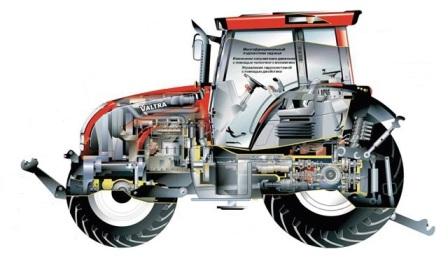  240 мото-часов.
 480 мото-часов.
 1000 мото-часов.
 2000 мото-часов.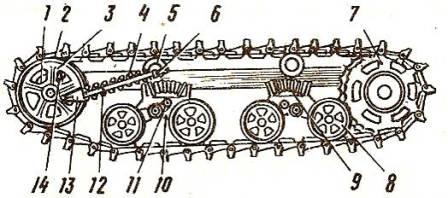  Одновременно отжать правый рычаг и педаль.
 Сначала отжать правый рычаг, затем нажать на педаль.
 Сначала нажать на правую педаль, затем отжать рычаг.
  Одновременно отжать правый и левый рычаги.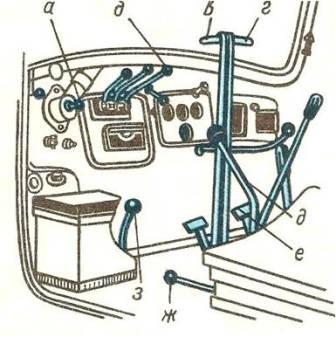  0,4-0,6 МПа.
 0,6-0,7 МПа.
 0,8-0,9 МПа.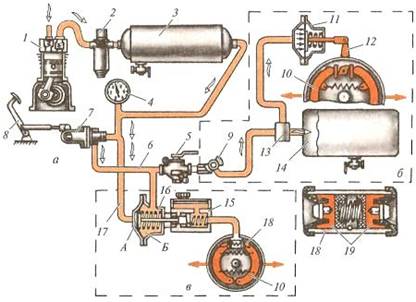  При ЕТО.
 При ТО-1.
 При ТО-2.
 При ТО-3.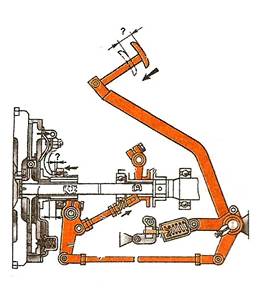  1720 мм.
 1820 мм.
 1920 мм.
 2100 мм. При ЕТО.
 При ТО-1.
 При ТО-2.
 При ТО-3.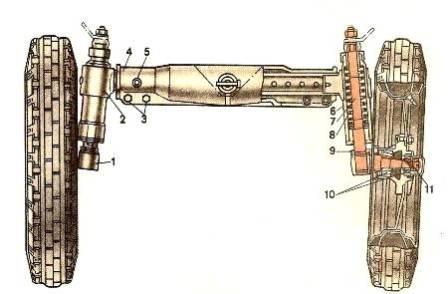  При ЕТО.
 При ТО-1.
 При ТО-2.
 При ТО-3.
 При СТО.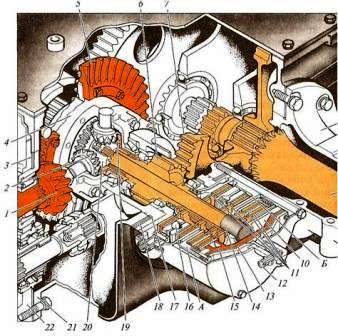  Заменить генератор.
 Натянуть ремень привода генератора.
 Зарядить АКБ.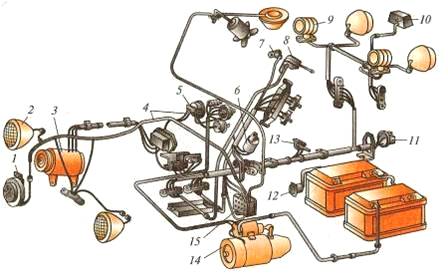  Разрешается при минимальной нагрузке.
 Разрешается, кроме выполнения работ на крутых склонах.
 Разрешается при движении трактора не более 12 км/час.
 Запрещается.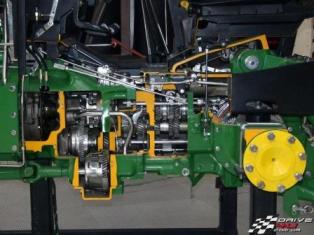 